IEEE P802.11
Wireless LANsClause 8.4.2.20.19 (Fine Timing Measurement Range Request)Discussion: There is an Editor’s Note wondering whether the reference for the Subelement ID field value of Maximum Age fied is correct or not.  Referring to the text below: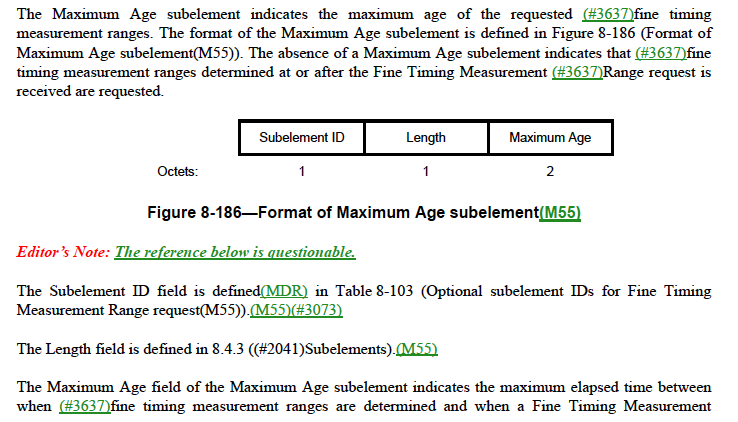 and Table 8-103: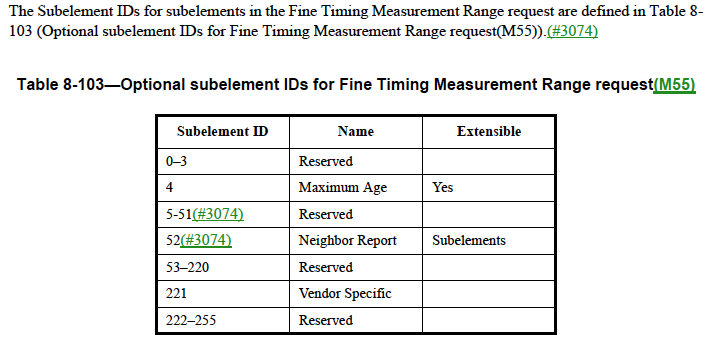 The reference is actually correct.  It is because subelement ID of maximum age for fine timing measurement range request can be obtained from Table 8-103.Editorial Instruction:TGmc Editors:  Please apply the following changes: Remove the Editor’s Note at line 54, page 782.Clause 10.11.9.11 (Fine Timing Measurement Range report)Discussion:There is an Editor’s Note asking for the meaning of the second shall in the following paragraph: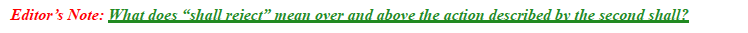 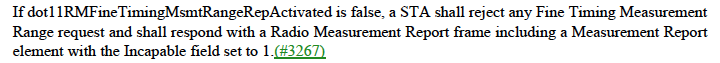 Editorial Instruction:TGmc Editors:  Please apply the following changes on line 37, Page 1702: Replace the following paragraph“If dot11RMFineTimingMsmtRangeRepActivated is false, a STA shall reject any Fine Timing Measurement request and shall respond with a Raido Measurement Report frame including a Measurement Report element with the Incapable field set to 1.”with “If dot11RMFineTimingMsmtRangeRepActivated is false, a STA shall reject any fine timing measurement request by responding with a Radio Measurement Report frame that includes a Measurement Report element with the Incapable field set to 1.”Clause 8.6.8.32 (Fine Timing Measurement Request frame format)Discussion:There is an Editor’s Note mentioning that there is no such thing as “Fine Timing Measurement Request trigger frames”.  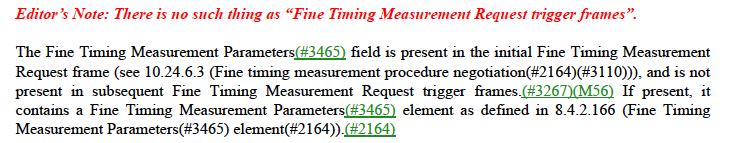 Actually, these should be “Fine Timing Measurement Request frames” that include a Trigger field.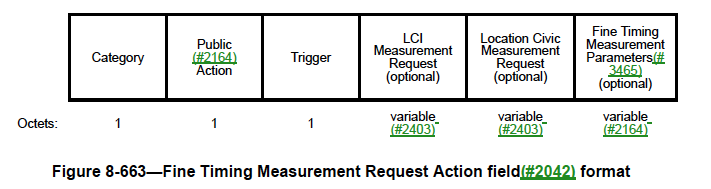 Editorial Instruction:TGmc Editors:  Please apply the following changes on line 49, Page 1161: Replace “Fine Timing Measurement Request trigger frames” with “FTM trigger frames”.Response to Editor’s Note related to FTMResponse to Editor’s Note related to FTMResponse to Editor’s Note related to FTMResponse to Editor’s Note related to FTMResponse to Editor’s Note related to FTMDate:  2015-01-14Date:  2015-01-14Date:  2015-01-14Date:  2015-01-14Date:  2015-01-14Author:Author:Author:Author:Author:NameAffiliationAddressPhoneEmailEdward AuMarvell Semiconductoredwardau@marvell.com